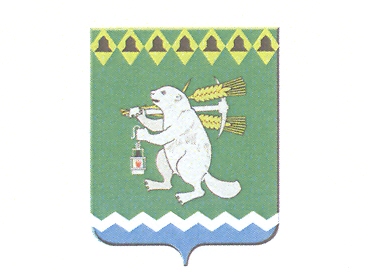 Дума Артемовского городского округа ______созыв_______заседание                                              РЕШЕНИЕ    от ______________	   		                № ____Об утверждении Положения о порядке предоставления в аренду имущества, находящегося в собственности Артемовского городского округаВ соответствии с Федеральным законом от 06 октября 2003 года                        № 131-ФЗ «Об общих принципах организации местного самоуправления в Российской Федерации», Федеральным законом от 26 июля 2006 года                    № 135-ФЗ «О защите конкуренции», Приказом ФАС России от 10.02.2010                  № 67 «О порядке проведения конкурсов или аукционов на право заключения договоров аренды, договоров безвозмездного пользования, договоров доверительного управления имуществом, иных договоров, предусматривающих переход прав в отношении государственного или муниципального имущества, и перечне видов имущества, в отношении которого заключение указанных договоров может осуществляться путем проведения торгов в форме конкурса», руководствуясь статьей 23 Устава Артемовского городского округа,Дума Артемовского городского округаРЕШИЛА:Утвердить Положение о порядке предоставления в аренду имущества, находящегося в собственности Артемовского городского округа (Приложение).Признать утратившими силу решения Думы Артемовского городского округа:- от 29.08.2013 № 340 «О принятии положения об аренде имущества, находящегося в собственности Артемовского городского округа»;- от 27.02.2014 № 439 «О внесении изменений в Положение об аренде имущества, находящего в собственности Артемовского городского округа»;- от 29.05.2014 № 503 «О внесении изменений в Положение об аренде имущества, находящего в собственности Артемовского городского округа»;- от 27.11.2014 № 577 «О внесении изменений в Положение об аренде имущества, находящего в собственности Артемовского городского округа».3. Настоящее решение опубликовать в газете «Артемовский рабочий», разместить на Официальном портале правовой информации Артемовского городского округа (www.артемовский-право.рф) и на официальном сайте Думы Артемовского городского округа в информационно-телекоммуникационной сети «Интернет».4. Настоящее решение вступает в силу после официального опубликования.5. Контроль за исполнением настоящего решения возложить на постоянную комиссию по вопросам местного самоуправления, нормотворчеству и регламенту (Упорова Е.Ю.).ПриложениеУТВЕРЖДЕНОрешением ДумыАртемовского городского округаот _______________№_____Положение о порядке предоставления в аренду имущества, находящегося в собственности Артемовского городского округаГлава 1. Общие положения1. Настоящее Положение разработано в соответствии с Гражданским кодексом Российской Федерации, Федеральным законом от 06 октября                   2003 года № 131-ФЗ «Об общих принципах организации местного самоуправления в Российской Федерации», Федеральным законом                                      от 26 июля 2006 года № 135-ФЗ «О защите конкуренции» (далее - Федеральный закон от 26.07.2006 № 135-ФЗ), Федеральным законом от 24 июля 2007 года                 № 209-ФЗ «О развитии малого и среднего предпринимательства в Российской Федерации», Федеральным законом от 14 ноября 2002 года № 161-ФЗ                           «О государственных и муниципальных унитарных предприятиях», Федеральным законом от 12 января 1996 года № 7-ФЗ «О некоммерческих организациях», Федеральным законом от 03 ноября 2006 года № 174-ФЗ «Об автономных учреждениях», Федеральным законом от 29 июля 1998 года                       № 135-ФЗ «Об оценочной деятельности», Приказом ФАС России  от  10.02.2010 № 67 «О порядке проведения конкурсов или аукционов на право заключения договоров аренды, договоров безвозмездного пользования, договоров доверительного управления имуществом, иных договоров, предусматривающих переход прав владения и (или) пользования в отношении государственного или муниципального имущества, и перечне видов имущества, в отношении которого заключение указанных договоров может осуществляться путем проведения торгов в форме конкурса» (далее – Приказ ФАС России  от  10.02.2010 № 67), Уставом Артемовского городского округа.2. Настоящее Положение регулирует порядок и условия предоставления в аренду муниципального имущества (зданий, строений, сооружений, объектов инженерной инфраструктуры, встроенных и пристроенных нежилых помещений, движимого имущества) (далее – муниципальное имущество), находящегося в собственности Артемовского городского округа.3. Арендодателями имущества в соответствии с настоящим Положением выступают:3.1. муниципальные унитарные предприятия Артемовского городского округа (далее – унитарные предприятия), в отношении недвижимого муниципального имущества, закрепленного за ними на праве хозяйственного ведения, с согласия собственника, оформленного постановлением Администрации Артемовского городского округа, в отношении остального имущества – самостоятельно с обязательным уведомлением об этом Управления муниципальным имуществом Администрации Артемовского городского округа (далее – Управление муниципальным имуществом) не позднее 10 дней со дня заключения договора аренды;3.2. муниципальные автономные учреждения (далее - автономные учреждения) в отношении недвижимого имущества и особо ценного движимого имущества, закрепленного за ними на праве оперативного управления или приобретенного автономными учреждениями за счет средств, выделенных из бюджета Артемовского городского округа на приобретение этого имущества, с предварительного одобрения наблюдательного совета и с согласия собственника, оформленного постановлением Администрации Артемовского городского округа, в отношении остального имущества – самостоятельно с обязательным уведомлением об этом Управления муниципальным имуществом не позднее 10 дней со дня заключения договора аренды;3.3. муниципальные бюджетные учреждения (далее - бюджетные учреждения) в отношении недвижимого имущества и особо ценного движимого имущества, закрепленного за ними на праве оперативного управления или приобретенного за счет средств бюджета Артемовского городского округа, выделенных на приобретение этого имущества с согласия собственника, оформленного постановлением Администрации Артемовского городского округа, в отношении остального имущества – самостоятельно с обязательным уведомлением об этом Управления муниципальным имуществом не позднее 10 дней со дня заключения договора аренды;3.4. муниципальные казенные учреждения (далее - казенные учреждения) в отношении муниципального имущества, закрепленного за ними на праве оперативного управления с согласия собственника, оформленного постановлением Администрации Артемовского городского округа в отношении остального имущества – самостоятельно с обязательным уведомлением об этом Управления муниципальным имуществом не позднее             10 дней со дня заключения договора аренды;3.5. Администрация Артемовского городского округа в лице Управления муниципальным имуществом - в отношении муниципального имущества, составляющего казну Артемовского городского округа.4. Арендаторами муниципального имущества могут выступать юридические лица, физические лица, индивидуальные предприниматели, физические лица, не являющиеся индивидуальными предпринимателями и применяющие специальный налоговый режим «Налог на профессиональный доход».Глава 2. Передача муниципального имущества в аренду5. Передача в аренду муниципального имущества осуществляется одним из следующих способов:1) по результатам торгов (в виде конкурса или аукциона) на право заключения договора аренды;2) без проведения торгов по основаниям, предусмотренным статьей 17.1 Федерального закона от 26.07.2006 № 135-ФЗ «О защите конкуренции»;3) без проведения торгов в виде муниципальной преференции с соблюдением требований, установленных статьями 19 и 20 Федерального закона от 26.07.2006 № 135-ФЗ «О защите конкуренции».6.  Решения о проведении торгов на право заключения договоров аренды принимаются:6.1. Администрацией - в отношении имущества, указанного в подпункте 3.5. пункта 3 настоящего Положения;6.2. унитарным предприятием - в отношении имущества, указанного в подпункте 3.1. пункта 3 настоящего Положения;6.3. автономным учреждением - в отношении имущества, указанного в подпункте 3.2. пункта 3 настоящего Положения;6.4. бюджетным учреждением - в отношении имущества, указанного в подпункте 3.3. пункта 3 настоящего Положения;6.5. казенным учреждением - в отношении имущества, указанного в подпункте 3.4. пункта 3 настоящего Положения.7. Порядок проведения торгов (конкурсов и аукционов)  на право заключить договор аренды определен Правилами проведения конкурсов и аукционов на право заключения договоров аренды, договоров безвозмездного пользования, доверительного управления имуществом, иных договоров, предусматривающих переход прав владения и (или) пользования в отношении государственного или муниципального имущества, и Перечнем видов имущества, в отношении которого заключение указанных договоров может осуществляться путем проведения торгов в форме конкурса, утвержденными приказом ФАС России от 10.02.2010 № 67. 8. Договор аренды муниципального имущества оформляется в соответствии с Гражданским кодексом Российской Федерации.Оформление договора аренды муниципального имущества по итогам торгов (конкурса или аукциона) осуществляется в порядке и в сроки, установленные законодательством и документацией о торгах.9. Основанием для заключения договора аренды муниципального имущества посредством проведения торгов является протокол по итогам проведения торгов на право заключения договора аренды муниципального имущества (протокол рассмотрения заявок, протокол проведения торгов).Решение о проведении торгов в отношении имущества, составляющего казну Артемовского городского округа, оформляется постановлением Администрации Артемовского городского округа. 10. Конкурсная или аукционная документация в отношении имущества, составляющего казну Артемовского городского округа, утверждается главой Артемовского городского округа. Организатором торгов является Управление муниципальным имуществом. 11. Условия конкурсов и аукционов на право заключения договора аренды муниципального имущества, находящегося в хозяйственном ведении, оперативном управлении, утверждаются соответственно унитарным предприятием, автономным учреждением, бюджетным учреждением и казенным учреждением.12. Основанием для заключения договора аренды муниципального имущества без проведения торгов является постановление Администрации Артемовского городского округа.В постановлении о предоставлении муниципального имущества в аренду без проведения торгов указываются основания для предоставления имущества в аренду, характеристики объекта, лицо, которому предоставляется имущество в аренду, срок предоставления имущества в аренду, целевое использование объекта аренды.13. Основания для заключения договора аренды без проведения торгов определены Федеральным законом от 26.07.2006 № 135-ФЗ.14. Порядок, сроки и последовательность административных процедур по предоставлению имущества в аренду без проведения торгов регулируются Административным регламентом предоставления муниципальной услуги «Предоставление муниципального имущества в аренду без проведения торгов», утвержденным постановлением Администрации Артемовского городского округа.15. Унитарное предприятие, автономное учреждение, бюджетное учреждение, казенное учреждение, обращающееся в Администрацию Артемовского городского округа в соответствии с пунктом 3 настоящего Положения за согласием передачи в аренду имущества, закрепленного за ними на праве хозяйственного ведения либо оперативного управления не позднее 10 рабочих дней со дня обращения к нему потенциального ссудополучателя.Порядок согласования передачи в аренду муниципального имущества, закрепленного на праве хозяйственного ведения за муниципальными унитарными предприятиями Артемовского городского округа, на праве оперативного управления за муниципальными учреждениями Артемовского городского округа, в котором определен пакет документов, необходимых для получения согласия собственника, устанавливается постановлением Администрации. 16. Если муниципальная организация, образующая социальную инфраструктуру для детей, сдает в аренду закрепленное за ней муниципальное имущество, заключению договора об аренде должна предшествовать проводимая учредителем в порядке, установленном пунктом 4 статьи 13 Федерального закона от 24 июля 1998 года № 124-ФЗ «Об основных гарантиях прав ребенка в Российской Федерации» оценка последствий заключения такого договора для обеспечения жизнедеятельности, образования, развития, отдыха и оздоровления детей, оказания им медицинской помощи, профилактики заболеваний у детей, их социальной защиты и социального обслуживания. Договор аренды не может заключаться, если в результате проведенной оценки последствий его заключения установлена возможность ухудшения указанных условий.17. Не допускается заключение договора аренды по результатам проведенных конкурсов и аукционов на право заключения такого договора ранее чем через десять дней со дня размещения информации о результатах конкурса или аукциона на официальном сайте торгов.18. Договор аренды объекта недвижимости подлежит государственной регистрации в случаях и порядке, установленном действующим законодательством Российской Федерации.19. Заключенный договор аренды является основанием для заключения арендатором договоров об оказании коммунальных и эксплуатационных услуг, услуг по содержанию имущества и прилегающей к нему территории с организацией, ответственной за эксплуатацию и обслуживание имущества, а также иными эксплуатирующими организациями в соответствии с условиями договора аренды.Глава 3. Порядок определения, условия арендной платы20. При проведении торгов на право заключения договора аренды муниципального имущества начальная (минимальная) цена договора устанавливается в размере ежемесячной или ежегодной арендной платы за пользование муниципальным имуществом.21. Начальная (минимальная) цена договора аренды муниципального имущества определяется в соответствии с законодательством Российской Федерации об оценочной деятельности и исчисляется на основании отчета об оценке размера ежемесячной или ежегодной арендной платы.В случае заключения договора аренды муниципального имущества по результатам торгов на право заключения такого договора размер арендной платы определяется в соответствии с ценовым предложением победителя торгов.22. Организация работы по проведению оценки начальной (минимальной) цены договора аренды объекта (цены лота) при заключении договора на торгах (конкурсе или аукционе) на основании отчета об оценке рыночной стоимости размера арендной платы в месяц за пользованием сдаваемого в аренду имущества, находящегося в казне, подготовленного в соответствии с законодательством, регулирующим оценочную деятельность в Российской Федерации, осуществляется Управлением муниципальным имуществом.23. Организация работы по проведению оценки начальной (минимальной) цены договора аренды объекта (цены лота) при заключении договора на торгах (конкурсе или аукционе) на основании отчета об оценке рыночной стоимости размера арендной платы в месяц за пользованием сдаваемого в аренду имущества, находящегося в хозяйственном ведении, оперативном управлении, подготовленного в соответствии с законодательством, регулирующим оценочную деятельность в Российской Федерации, осуществляется муниципальными и предприятиями и муниципальными учреждениями.24. Арендная плата по договору аренды, заключенному по результатам торгов, ежегодно изменяется на размер уровня инфляции, установленный в федеральном законе о федеральном бюджете на очередной финансовый год и плановый период, который применяется ежегодно по состоянию на начало очередного финансового года.25. В случае изменения арендной платы, арендатору муниципального имущества в течение 10 рабочих дней направляется (вручается) расчет размера арендной платы (уведомление об изменении арендной платы с приложением расчета), который является обязательным для арендатора. Обязанность по уплате арендной платы с учетом соответствующих изменений ее размера возникает у арендатора муниципального имущества с момента вступления в законную силу соответствующего нормативного акта, либо указанного в таком нормативном акте срока, изменяющего размер арендной платы, независимо от даты получения (вручения) уведомления об изменении арендной платы с приложением расчета.26. По договорам аренды муниципального недвижимого имущества, составляющего казну Артемовского городского округа, заключенным до вступления в силу настоящего Положения арендная плата рассчитывается в соответствии с порядком определения арендной платы за пользование зданиями, нежилыми помещениями, комплексами имущества, составляющими муниципальную казну Артемовского городского округа, утвержденным постановлением Администрации.Для расчета арендной платы за пользование муниципальным недвижимым имуществом базовая ставка арендной платы ежегодно утверждается постановлением Администрации Артемовского городского округа и изменяется на размер уровня инфляции, установленный в федеральном законе о федеральном бюджете на очередной финансовый год и плановый период.В случае изменения ставки арендной платы Арендатору муниципального имущества направляется или вручается дополнительное соглашение к договору (если иное не предусмотрено в договоре аренды) с расчетом арендной платы. 27. По договорам аренды муниципального имущества, составляющего казну Артемовского городского округа, заключенным до вступления в силу настоящего Положения, по которым арендная плата рассчитана согласно порядку расчета арендной платы за пользование объектами инженерной инфраструктуры, составляющими муниципальную казну Артемовского городского округа, арендная плата начисляется согласно этому порядку.28. По договорам аренды муниципального недвижимого имущества, заключенным без проведения торгов, арендная плата рассчитывается в соответствии с порядком определения арендной платы за пользование зданиями, нежилыми помещениями, комплексами имущества, составляющими муниципальную казну Артемовского городского округа, утвержденным постановлением Администрации.29. Арендная плата за имущество, переданное в краткосрочную аренду определяется путем умножения годовой арендной платы, пересчитанной на один день (час) на время использования в днях (часах).30. Расчет арендной плата не включает:- налог на добавленную стоимость;- плату за содержание помещения в многоквартирном доме, включающую плату за услуги, работы по управлению многоквартирным домом, за содержание и текущий ремонт общего имущества в многоквартирном доме, плату за холодную, горячую воду, электрическую энергию, потребляемые при использовании и содержании общего имущества в многоквартирном доме, за отведение сточных вод в целях содержания общего имущества в многоквартирном доме (далее - плата за содержание нежилого помещения в многоквартирном доме);- коммунальные услуги;- плату за землю;- за регистрацию договора в Федеральной службе государственной регистрации, кадастра и картографии.31. Арендатор муниципального имущества самостоятельно производит оплату указанных в пункте 30 настоящего Положения платежей.32. Арендная плата устанавливается в виде:- определенных в твердой сумме платежей, вносимых периодически;- ежемесячно до последнего числа текущего месяца включительно, в размере 1/12 от годовой суммы арендной платы.Расчет арендной платы за имущество, составляющее казну Артемовского городского округа, осуществляется Управлением муниципальным имуществом в соответствии с порядком определения арендной платы, утвержденным постановлением Администрации.Арендная плата и штрафные санкции по договору аренды муниципального имущества, составляющему казну Артемовского городского округа, поступают в полном объеме в доход бюджета Артемовского городского округа.33. Арендная плата и штрафные санкции по договору аренды муниципального имущества, находящегося в хозяйственном ведении, оперативном управлении унитарных предприятий, автономных учреждений, бюджетных учреждений, перечисляются арендатором соответственно на счет унитарных предприятий, автономных учреждений, бюджетных учреждений.Арендная плата и штрафные санкции по договору аренды муниципального имущества, находящегося в оперативном управлении казенных учреждений, перечисляются арендатором в доход бюджета Артемовского городского округа.Расчет арендной платы и штрафных санкций осуществляется унитарным предприятием, автономным учреждением, бюджетным учреждением, казенным учреждением самостоятельно. 34. Арендодатель отслеживает поступление арендных платежей и ведет претензионно-исковую работу по взысканию задолженности по арендной плате, штрафов и пеней, а также работу по внесению изменений в договоры аренды объектов, расторжению указанных договоров.Глава 4. Порядок предоставления муниципального имущества в аренду в виде муниципальной преференции37. Муниципальная преференция - предоставление Администрацией Артемовского городского округа отдельным хозяйствующим субъектам преимущества, которое обеспечивает им более выгодные условия деятельности, путем передачи муниципального имущества в аренду либо путем предоставления имущественных льгот.38. Администрация Артемовского городского округа принимает решение о предоставлении муниципального имущества в аренду в виде муниципальной преференции коммерческой организации, а также некоммерческой организации, осуществляющей деятельность, приносящую ей доход, индивидуальному предпринимателю или иному физическому лицу, не зарегистрированному в качестве индивидуального предпринимателя, но осуществляющему профессиональную деятельность, приносящую доход, в соответствии с федеральными законами на основании государственной регистрации и (или) лицензии, а также в силу членства в саморегулируемой организации (далее - хозяйствующий субъект).39. Муниципальная преференция предоставляется в соответствии с законодательством Российской Федерации.40. Муниципальная преференция может предоставляться в целях, указанных в части 1 статьи 19 Федерального закона от 26.07.2006 № 135-ФЗ, с предварительного согласия в письменной форме Управления Федеральной антимонопольной службы по Свердловской области (далее - антимонопольный орган).Перечень случаев, не являющихся муниципальной преференцией, указан в части 4 статьи 19 Федерального закона от 26.07.2006 № 135-ФЗ.41. Управление муниципальным имуществом на основании заявления хозяйствующего субъекта о предоставлении муниципальной преференции в виде аренды муниципального имущества, в течение 10 рабочих дней со дня поступления заявления от хозяйствующего субъекта формирует пакет документов, необходимых для подготовки заявления в антимонопольный орган.Управление муниципальным имуществом, в течение 15 рабочих дней со дня поступления заявления от хозяйствующего субъекта, направляет заявление о даче согласия на предоставление муниципальной преференции в антимонопольный орган. К заявлению прилагаются:1) проект постановления Администрации Артемовского городского округа, которым предусматривается предоставление муниципальной преференции, с указанием цели и размера такой преференции;2) перечень видов деятельности, осуществляемых и (или) осуществлявшихся хозяйствующим субъектом, в отношении которого имеется намерение предоставить муниципальную преференцию, в течение двух лет, предшествующих дате подачи заявления, либо в течение срока осуществления деятельности, если он составляет менее чем два года, а также копии документов, подтверждающих и (или) подтверждавших право на осуществление указанных видов деятельности, если в соответствии с законодательством Российской Федерации для их осуществления требуются и (или) требовались специальные разрешения;3) наименование видов товаров, объем товаров, произведенных и (или) реализованных хозяйствующим субъектом, в отношении которого имеется намерение предоставить муниципальную преференцию, в течение двух лет, предшествующих дате подачи заявления, либо в течение срока осуществления деятельности, если он составляет менее чем два года, с указанием кодов видов продукции;4) бухгалтерский баланс хозяйствующего субъекта, в отношении которого имеется намерение предоставить муниципальную преференцию, по состоянию на последнюю отчетную дату, предшествующую дате подачи заявления, либо, если хозяйствующий субъект не представляет в налоговые органы бухгалтерский баланс, иная предусмотренная законодательством Российской Федерации о налогах и сборах документация;5) перечень лиц, входящих в одну группу лиц с хозяйствующим субъектом, в отношении которого имеется намерение предоставить муниципальную преференцию, с указанием основания для вхождения таких лиц в эту группу;6) нотариально заверенные копии учредительных документов хозяйствующего субъекта.42. При получении согласия антимонопольного органа на предоставление муниципальной преференции в виде аренды муниципального имущества Управление муниципальным имуществом, унитарное предприятие, автономное учреждение, бюджетное учреждение, казенное учреждение в месячный срок с даты получения согласия антимонопольного органа заключает договор аренды с хозяйствующим субъектом, в отношении которого получено указанное согласие.В случае если антимонопольным органом принято решение о даче согласия на предоставление муниципальной преференции с условием введения ограничения в отношении указанной преференции, Управление муниципальным имуществом унитарное предприятие, автономное учреждение, бюджетное учреждение, казенное учреждение в месячный срок с даты предоставления муниципальной преференции представляет в антимонопольный орган документы, подтверждающие соблюдение установленных ограничений.43. В порядке предоставления муниципальной преференции без получения предварительного согласия в письменной форме антимонопольного органа в соответствии с пунктом 4 части 3 статьи 19 Федерального закона от 26.07.2006 № 135-ФЗ муниципальное имущество, включенное в Перечень муниципального имущества Артемовского городского округа, свободного от прав третьих лиц (за исключением права хозяйственного ведения, права оперативного управления, а также имущественных прав субъектов малого и среднего предпринимательства), предназначенного для предоставления во владение и (или) пользование субъектам малого и среднего предпринимательства и организациям, образующим инфраструктуру поддержки субъектов малого и среднего предпринимательства, и физическим лицам, не являющимся индивидуальными предпринимателями и применяющими специальный налоговый режим «Налог на профессиональный доход» (далее –Перечень), утвержденный постановлением Администрации Артемовского городского округа, субъектам малого и среднего предпринимательства и организациям, образующим инфраструктуру поддержки субъектов малого и среднего предпринимательства (далее – субъекты МСП) и самозанятым гражданам, осуществляющим социально значимые и приоритетные виды деятельности, установленные муниципальной программой содействия развитию малого и среднего предпринимательства и туризма в Артемовском городском округе, может быть предоставлено в аренду субъектам МСП и самозанятым гражданам без проведения аукциона (конкурса) по основаниям, установленным частями 1 и 9 статьи 17.1 Федерального закона от 26 июля 2006 года № 135-ФЗ, на основании поступивших от субъектов МСП и самозанятых граждан заявлений о заключении договора аренды имущества.44. Порядок и условия предоставления в аренду муниципального имущества, включенного в Перечень, в том числе на льготных условиях, утвержден решением Думы Артемовского городского округа.Глава 5. Порядок предоставления арендатору права на передачу имущества (части имущества) в субаренду45. Арендатор вправе заключить договор субаренды имущества (части имущества) после получения согласия арендодателя и с соблюдением требований законодательства Российской Федерации о защите конкуренции.46. Срок предоставления права на передачу имущества (части имущества) в субаренду не может превышать срока действия договора аренды имущества.47. Передача имущества (части имущества) в субаренду осуществляется с согласия Администрации, следующими способами:- по результатам торгов в виде конкурса или аукциона на право заключения субаренды;- без проведения торгов в виде муниципальной преференции с соблюдением требований, установленных Федеральным законом от 26.07.2006 № 135-ФЗ;- без проведения торгов по основаниям, предусмотренным статьей 17.1 Федерального закона от 26.07.2006 № 135-ФЗ.48. Заявка на получение согласия на передачу имущества (части имущества) в субаренду (далее - заявка на субаренду) оформляется арендатором и представляется в Управление муниципальным имуществом.Заявка на субаренду должна содержать следующую информацию:организационно-правовая форма и полное наименование юридического лица или фамилия, имя, отчество (последнее - при наличии) индивидуального предпринимателя, иного физического лица, не зарегистрированного в качестве индивидуального предпринимателя, но осуществляющего профессиональную деятельность, приносящую доход, в соответствии с федеральными законами на основании государственной регистрации и (или) лицензии, а также в силу членства в саморегулируемой организации;юридический, фактический, почтовый адрес юридического лица или адрес места жительства субарендатора, адрес электронной почты субарендатора (при наличии); номера контактных телефонов;указание на вид деятельности субарендатора, для которого запрашивается право на передачу имущества (части имущества) в субаренду;наименование имущества (части имущества), передаваемого в субаренду, адрес имущества (части имущества). В случаи если количество объектов состоит из большого числа объектов перечень объектов прилагается к заявке;способ предоставления имущества (части имущества) в субаренду. В случае если предоставления имущества (части имущества) осуществляется без проведение торгов в заявке следует указать основание для заключения договора субаренды имущества (части имущества), предусмотренное Федеральным законом от 26.07.2006 № 135-ФЗ;целевое назначение объекта.К заявке на субаренду должны быть приложены документы субарендатора:1) копии учредительных документов заявителя (для юридических лиц);2) копия документа, удостоверяющего личность заявителя (его представителя);3) копии документов, подтверждающих право на осуществление видов деятельности, если в соответствии с законодательством Российской Федерации для их осуществления требуется специальное разрешение;4)   копия документа, подтверждающего право владения и (или) пользования сетью инженерно-технического обеспечения, частью которой является запрашиваемое имущество (копии и подлинники, подлинники предоставляются для сравнения), из числа следующих:- договоры о создании (строительстве) сети инженерно-технического обеспечения;- договоры о приобретении права собственности заявителя на сеть инженерно-технического обеспечения (договоры купли-продажи, мены, дарения, иные договоры);- договоры, подтверждающие права владения и (или) пользования сетью инженерно-технического обеспечения (договоры аренды, безвозмездного пользования, доверительного управления, иные договоры);5) иные документы, позволяющие подтвердить основание предоставление в субаренду имущества (части имущества) без проведения торгов;6) согласие на передачу имущества (части имущества), в случае если арендодателем имущества выступают муниципальные предприятия или муниципальные учреждения;а также схематический план размещения субарендатора в объекте.49. Решение о согласии на передачу имущества (части имущества) в субаренду оформляется Администрацией Артемовского городского округа в форме постановления Администрации Артемовского городского округа. Решение об отказе в передаче имущества (части имущества) в субаренду оформляется уведомлением в форме письма Администрации Артемовского городского округа за подписью главы Артемовского городского округа. Постановление Администрации Артемовского городского округа о передаче имущества (части имущества) в субаренду, а также уведомление об отказе в передаче имущества (части имущества) подготавливает Управление муниципальным имуществом.50. Срок рассмотрения Управлением муниципальным имуществом заявки на субаренду составляет 10 рабочих дней, после чего Управление муниципальным имуществом подготавливает постановление Администрации Артемовского городского округа о согласии на передачу имущества (части имущества) в субаренду либо уведомление об отказе в передаче имущества (части имущества) в субаренду в форме письма Администрации Артемовского городского округа за подписью главы Артемовского городского округа.51. Администрация отказывает в предоставлении согласия на передачу имущества (части имущества) в субаренду в следующих случаях:1) к заявке на субаренду не приложены документы, перечисленные в пункте 38 настоящего Положения, а также схематический план размещения субарендатора;2) при размещении субарендатора предполагается проведение реконструкции объекта;3) предполагаемая деятельность субарендатора не соответствует видам разрешенного использования имущества арендатором;4) срок действия договора субаренды, предложенный арендатором, превышает срок действия договора аренды объекта.52.  Арендатор направляет в Управление муниципальным имуществом копию заключенного договора субаренды объекта (части объекта) с сопроводительным письмом в течении 10 календарных дней со дня заключения договора субаренды объекта (части объекта).53. За передачу муниципального имущества в субаренду без получения согласия либо за нарушение требований по использованию муниципального имущества, сданного в субаренду, арендатор несет ответственность, предусмотренную действующим законодательством и договором аренды.Глава 6. Учет и контроль за использованием переданного в аренду имущества54. Контроль за использованием переданного в аренду имущества осуществляет арендодатель.55. В случае несоблюдения арендатором условий договора аренды, требований настоящего Положения и действующего законодательства арендодатель предпринимает все дозволенные законодательством, настоящим Положением и договором аренды меры воздействия на недобросовестных арендаторов, включая обращения в суд и прекращение права пользования имуществом.56. В соответствии с условиями договора аренды Управление муниципальным имуществом вправе в течение действия договора провести проверку наличия имущества, переданного в аренду, его состояния, а также соблюдения условий пользования данным имуществом, закрепленных в договоре аренды.Председатель Думы Артемовского городского округаГлава Артемовского городского округаГлава Артемовского городского округа                           В.С. Арсенов                         К.М. Трофимов